The Art of Anglesaf Klint Artwork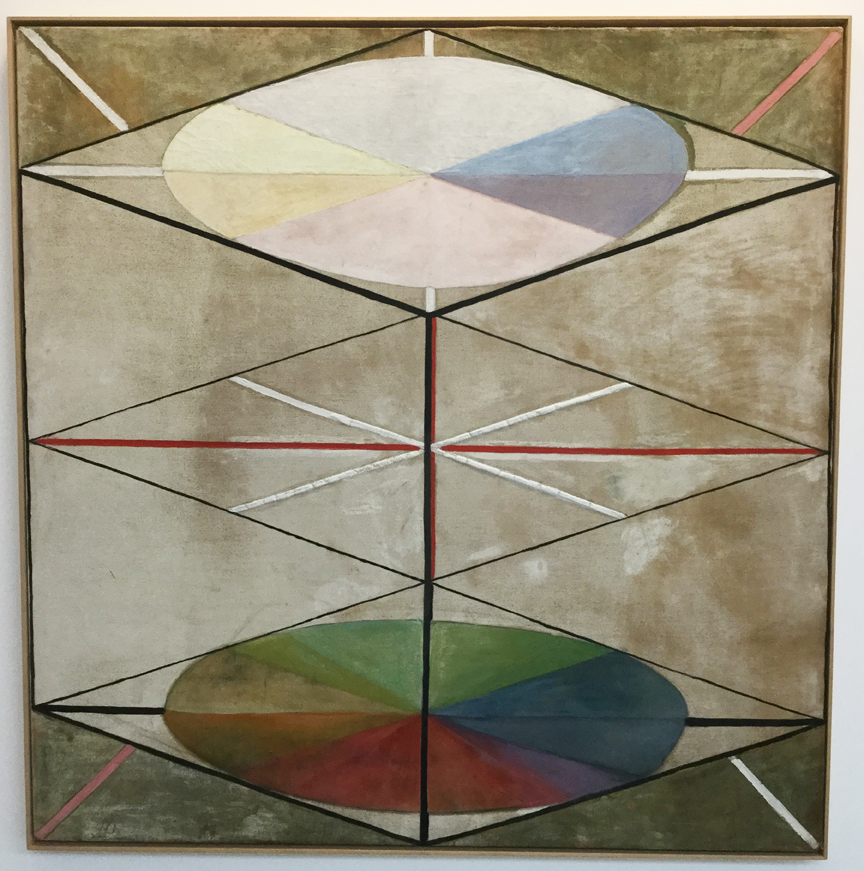 Hilma af Klint, 1914-1915, The Swan No 23https://www.twocoatsofpaint.com/2016/07/hilma-af-klint-sustenance-possibility.html © Department of Education and Training CC BY 4.0, excluding third party content.